REGULAMIN XVI TURNIEJU PIŁKI NOŻNEJ PREZENTACJI DZIELNIC I OSIEDLI MIASTA KROSNAo Puchar Przewodniczącego Rady Miasta Krosna 8.09.2016 r. ( piątek)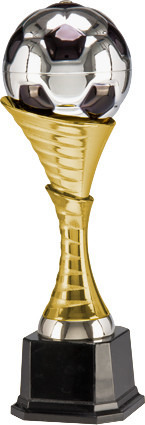 CEL- popularyzacja aktywnej formy wypoczynku ,- wyłonienie najlepszej  osiedlowej i dzielnicowej reprezentacji piłkarskiej miasta Krosna - promocja dzielnic i osiedli miasta KrosnaORGANIZATOR, TERMIN, MIEJSCEOrganizatorem rozgrywek jest Miejski Ośrodek Sportu i Rekreacji w Krośnie .Rozgrywki zostaną przeprowadzone w dniu 8.09.2017 r piątek na boisku o sztucznej nawierzchni EUROBOISKO przy ul. Bursaki 41. Rozpoczęcie Turnieju  o godz.16,00.UCZESTNICTWO, ZGŁOSZENIAW rozgrywkach  biorą udział 12 osobowe reprezentacje dzielnic i osiedli miasta Krosna, które zgłoszą sie do rozgrywek a składające się z mieszkańców danego Osiedla bądź Dzielnicy. 	Reprezentację stanowią zawodnicy, którzy ukończyli 30 rok życia /rocznik 1987 i starsi/, którzy od 2 lat nie są zarejestrowani w Okręgowym Związku Piłki Nożnej i nie mają żadnych przeciwwskazań do uprawiania gry w piłkę  nożnąObowiązuje obuwie miękkie tj. tenisówki, trampki, korkotrampki, lanki.Zakazuje się gry w obuwiu twardym tzw. korkach.Potwierdzenie do udziału w Turnieju należy zgłosić  dnia 30 .08.2017 r. br.  tel. 13 43 204 80 lub email: mosirkrosno@wp.pl   W przypadku stwierdzenia niezgodności danych zgłoszonych na liście zawodników – drużyna zostanie wykluczona z TurniejuSPOSÓB PRZEPROWADZENIA ROZGRYWEKSposób przeprowadzenia rozgrywek oraz czas gry uzależniony będzie od ilości zgłoszonych zespołów.  Na boisku występuje 4 zawodników + bramkarz. . Zmiany zawodników dokonywane są tzw. systemem hokejowym.Za każde  niebezpieczne zagranie, grę brutalną,  niesportowe zachowanie, przeklinanie, sędzia ma prawo wykluczyć czasowo zawodnika z gry  . Za wykluczonego czasowo z gry zawodnika oraz za wykluczenie całkowite zawodnika  z meczu /czerwona kartka - kara meczu/ nie może grać inny zawodnik. W wyjątkowych przypadkach organizator może podjąć decyzję o wykluczeniu zawodnika z całych rozgrywekNAGRODYZa zajęcie miejsc I - IV  w Turnieju drużyny otrzymają puchary i dyplomy , pozostałe zespoły dyplomy. Król strzelców Turnieju otrzyma pamiątkową statuetkę.SPRAWY ORGANIZACYJNEOrganizatorzy zabezpieczają opiekę medyczną w czasie trwania meczy.O innych sprawach nie ujętych w Regulaminie a mających istotny wpływ na organizację i przebieg zawodów decyduje każdorazowo organizator do którego tylko należy prawo interpretacji niniejszego Regulaminu.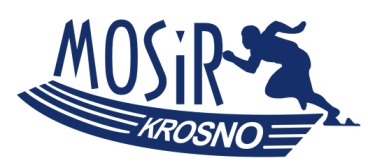                                                                                             Miejski Ośrodek Sportu i Rekreacji                                                                                                                                w Krośnie